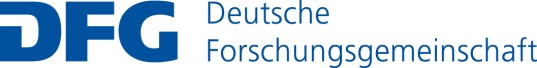 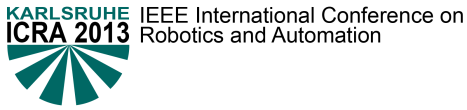 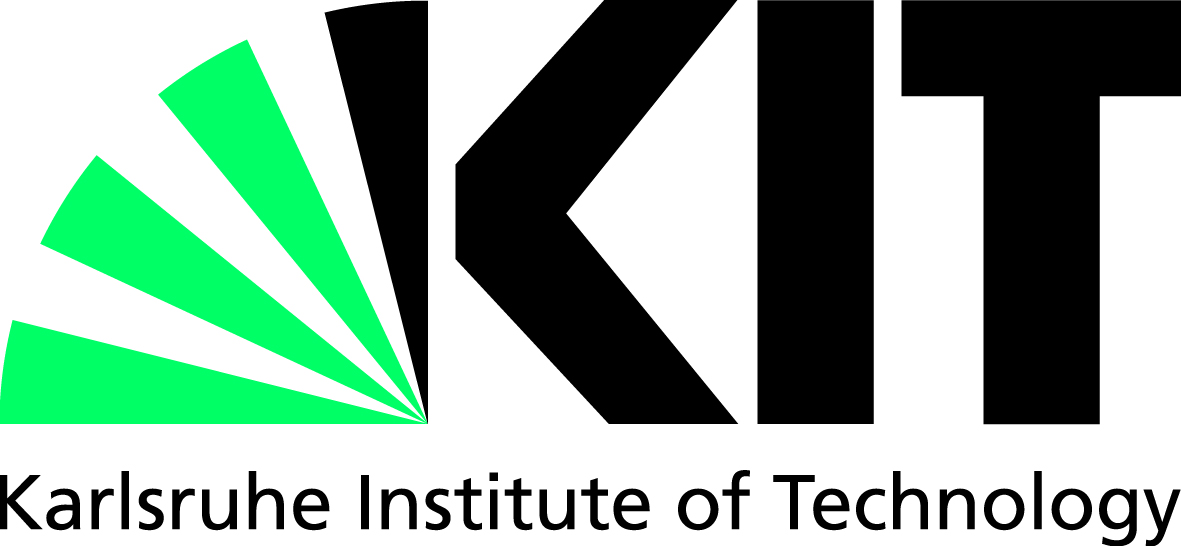 DFG Student Travel Support Request FormThe Form must be submitted to travel-support@icra2013.org before April 29, 2013, 24:00 (German Time)Please do not modify the format of this form. Please do not attach any supporting documentation to this formTravel award eligibility: The applicant must be a student at a German university or research institution. This includes both PhD students and master students working on topics related to robotics and automation. I.	Student contact information:II.	Justification for Travel Request: (please do not exceed the space provided below)III.	Estimated Total Cost in EUROIV.	Other Sources for Travel FundsV.	Phd Supervisor:Name: Phone:Email:Country: GermanyAffiliation:   Affiliation:   Topic of Phd/Master thesis (title, keywords): Topic of Phd/Master thesis (title, keywords): Transportation from/to KarlsruheConference registrationLodgingMiscellaneousEstimated TOTALEstimated TOTALEstimated TOTALIf applicable, the funding agency and grant title under which the research was performed.  Note that this travel grant will not cover all expenses, so other funding sources should be available.If applicable, the funding agency and grant title under which the research was performed.  Note that this travel grant will not cover all expenses, so other funding sources should be available.Source 1:Funds:Source 2:Funds:Name:Email:Affiliation: 